5.4.3. Der Höhensatz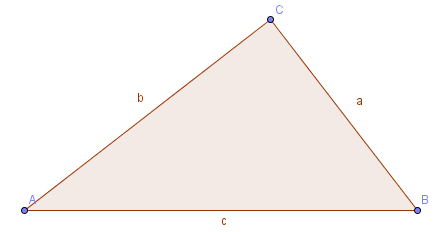 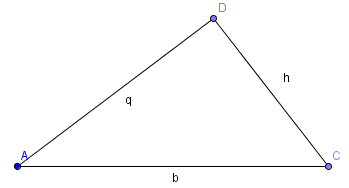 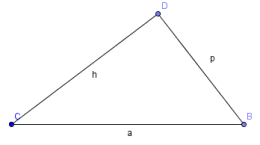 Bei ähnlichen Dreiecken kann man Verhältnisgleichungen aufstellen:Dreiecke II und III:	SATZ: HÖHENSATZIn jedem rechtwinkligen Dreieck ist das Quadrat über der Höhe flächengleich zum Rechteck aus den Hypotenusenabschnitten.Die Umkehrung des Satzes ist eine wahre Aussage.Beispiel:ges:	hgeg:	p = 4 cm	q = 3 cmLösung: